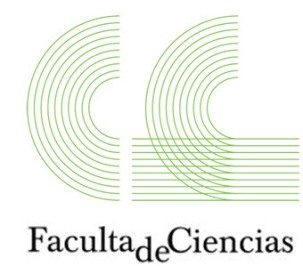 SOLICITUDE DE TRABALLO DE FIN DE GRAOA persoa que asina e cos datos que a seguir se indican:DATOS DO/A ALUMNO/ADATOS DO/A/S TITOR/A/ES DO TRABALLO DE FIN DE GRAOTIPO DE TRABALLO DE FIN DE GRAOTITULO DO TRABALLO DE FIN DE GRAOOBXECTIVOS e DESCRICIÓN SOLICITA: A admisión do Traballo de Fin de Grao.Ourense, a ____  de  _________________  de 20__(SINATURA ALUMNO/A)Visto e PraceAsdo. Titor/a 1:   __________________________	   	   Asdo. Titor/a 2:  ____________________________ILMO. SR. DECANO DA FACULTADE DE CIENCIASApelidos e nome:Apelidos e nome:DNI:Titulación:Titulación:Titulación:Correo Electrónico:Teléfono: Teléfono: Apelidos e nome: DNI:Área de Coñecemento: Departamento: Área de Coñecemento: Departamento: Apelidos e nome:DNI:Área de Coñecemento:Departamento/Institución:Área de Coñecemento:Departamento/Institución:XERALENXEÑARIL                    BIBLIOGRÁFICOGalegoCastelánInglés